Child’s medical information/individual needs:					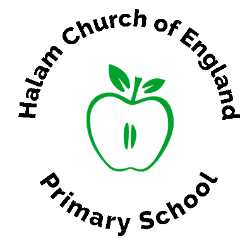 Child’s name: ……………………………………………………………….Name of Doctor: ……………………………...............................Name of health visitor: ………………………………………..........Doctor’s surgery and address: ………………………………………………………………………………………………………………….…………………………………………………………………………………………………………………………………………………………………Doctor’s telephone number: ………………………………........Known medical conditions, asthma, allergies, special dietary and health needs:Yes	   NoIf yes, please give details: ………………………………………………………………………………………………………………………………………………………………………………………………………………………………………………………………………………………………………………………………………………………………………………………………………………………………………………………………………………………………………Details of any medication being used:………………………………………………………………………………………………………………………………………………………………………………………………………………………………………………………………………………………………………………………………………………………………………………………………………………………………………………………………………………………………………Any other relevant information we should be aware of?……………………………………………………………………………………………………………………………………………………………………………………………………………………………………………………………………………………………………………………………………Arrangements in case of sickness and/or any emergency:Our school/academy does not accept children who are unwell and we expect parents/carers to inform us on the day (or sooner) if their child will not be attending. If a child becomes unwell during their stay with us we contact the parent/carer at the earliest opportunity. While every attempt will be made to contact you there may be a situation when it is deemed necessary to administer basic first aid to your child (of which a written record will be kept) and in an emergency call the emergency services.I undertake to inform, the Head Teacher or School Office as soon as possible of any changes in medical and/or any other relevant circumstances.Signed: Parent/carer: ……………………………………….Date: …………………………………………